                    «ПУТЕШЕСТВИЕ ПО ЛУКОМОРЬЮ»                  Как известно, 6 июня во всей России проходят Пушкинские дни. В  доме культуры с. Красный Восход в этот день прошла кукольная викторина по сказкам А.С. Пушкина. На мероприятие пришли ребята,  отдыхающие в школьном летнем лагере. Самая активная сказочная  героиня  Пушкина Баба-Яга (Денисенко Н.М.)  рассмешила ребят своим появлением. Она загадала им свои загадки, провела интересные игры и конкурсы.  И,  конечно, не обошлось без Кота ученого. Усатый гость пригласил  ребят к себе в Лукоморье, где все с удовольствием  вспоминали сказки великого русского поэта и отгадывали  их название.  Ребятишки   очень активно отвечали, ведь сказки А.С. Пушкина знают все. Мероприятие закончилось дискотекой.Директор СДК Салазова А.А.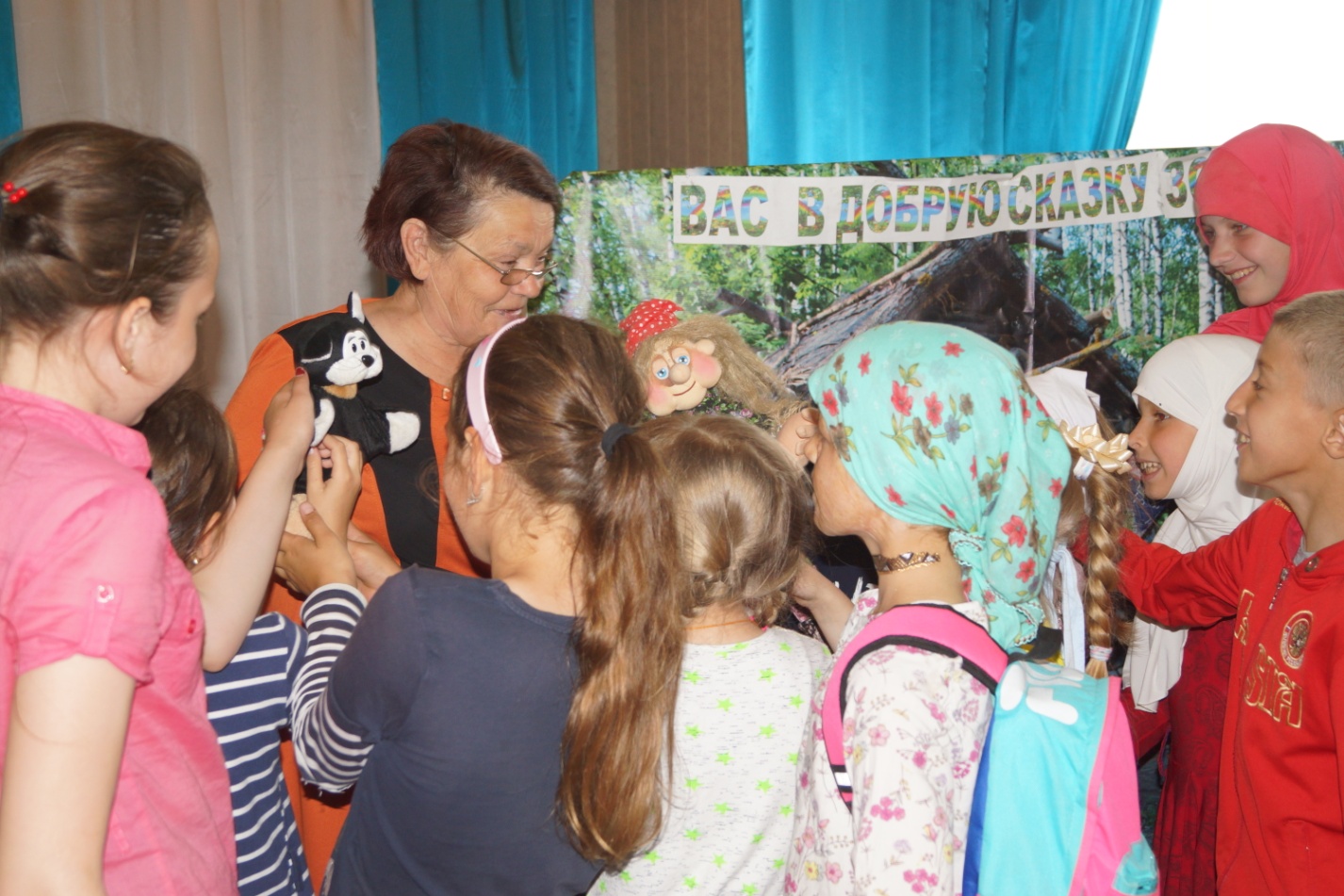 